PREFEITURA MUNICIPAL DE DIVINÓPOLIS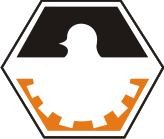 SECRETARIA MUNICIPAL DE ADMINISTRAÇÃO, ORÇAMENTO E INFORMAÇÃOGERÊNCIA DE RECURSOS HUMANOS Tel: (037) 3229-8155REQUERIMENTO DE ABONO DE ANIVERSÁRIOIlmo(a) Sr.(a)Diretor(a) de AdministraçãoEu,_ 							_______, detentor(a)	do	cargo	de __________ 				_, matriculado(a)   sob  o   nº. 			_,  Telefone: 		_,DataNascimento 		lotado(a)	na	Secretaria	Municipal	de_ 	,  venho   requerer  abono  de  aniversárioreferente ao ano 	_ à ser gozado no dia 	/_ 	/	Divinópolis, 	de 	de  	_ 		 	Assinatura do(a) Servidor(a)	Assinatura e carimbo do(a) Secretário(a) ou Diretor(a)_		 PARA USO DA DIRETORIA DE ADMINISTRAÇÃO:( ) Deferido( ) Indeferido – Justificativa: _ 	Informações adicionais: 	Data: 	/_ 	/_ 	_ 	_Gerência de RHATO ADMINISTRATIVOO(a) Diretor(a) de Administração, no uso de suas atribuições conferidas conforme Decreto nº 6.358, datado de 14.02.2005 e requerimento protocolizado pelo Servidor(a) concede a folga.Registre-se e Cumpra-se.Divinópolis, 	de 	de  	Diretor(a) de AdministraçãoDecreto nº 6.358, datado de 14.02.2005